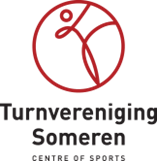 
Corona richtlijnen TV Someren COSCorona coördinator: Ingrid van der Lubbe voorzitter TV Someren COS 06-23526303 of ingrid@turnverenigingsomeren.nlWe mogen gelukkig gebruik maken van de buitensport accommodatie van SV Someren. We zijn hier enorm mee geholpen. Om activiteiten op te zetten zijn een aantal duidelijke afspraken noodzakelijk. Hieronder zijn die verder omschreven. We willen iedereen erop attenderen dat we deze regels ook streng gaan handhaven. Mochten de regels herhaaldelijk worden overtreden dan kan dit als gevolg hebben dat we personen naar huis moeten sturen of de activiteit moeten stop zetten. Dus echt een dringend verzoek dat iedereen zich aan deze regels gaat houden.  Om het een en ander logistiek goed te laten verlopen willen we jullie allemaal vragen om zoveel mogelijk met de fiets naar de Potacker te komen. We willen iedereen verzoeken die naar de potacker komt de Potackerweg als 1 richtingsverkeer te gebruiken. Dus alleen vanaf de Boerenkamplaan de Potacker benaderen en via de andere kant verlaten. Veiligheid- en hygiëneregels voor iedereenVoor alles geldt: gezond verstand gebruiken staat vooropBlijf thuis als je een van de volgende (ook milde) symptomen hebt: neusverkoudheid, hoesten, benauwdheid of koorts Blijf thuis als iemand in jouw huishouden koorts (vanaf 38 C°) en/of benauwdheidsklachten heeft. Als iedereen 24 uur geen klachten heeft, mag je je kind weer laten sporten en naar buiten (Dit is ook van toepassing voor leiding en hulpleiding)Blijf thuis als iemand in jouw huishouden positief getest is op het coronavirus. Omdat u tot 14 dagen na het laatste contact met deze persoon nog ziek kunt worden, moet u thuisblijven tot 14 dagen na het laatste contactHoud 1,5 meter (twee armlengtes) afstand van iedere andere persoon buiten jouw huishouden (uitzondering voor kinderen tot en met 12 jaar) Leiding en hulpleiding moet dus ook 1,5 meter afstand houden van kinderenHoest en nies in je elleboog en gebruik papieren zakdoekjesGa voordat je naar het sporten gaat naar het toiletWas voor en na je training thuis je handen met water en zeep, minimaal 20 secondenJe kunt niet douchen op de sportlocatie, dit doe je dus thuisVermijd het aanraken van je gezichtSchudt geen handenKom niet eerder dan 10 minuten voor de sportactiviteit aan op de sportlocatie en ga direct daarna naar huisRichtlijnen voor het bestuurWil je in de openbare ruimte een sportactiviteit organiseren (dus niet op een bestaande sportaccommodatie) stem dit eerst met de gemeente af of controleer of dit bij de gemeente is toegestaan. En/of welke faciliteiten en materialen je mag gebruikenBied je sportactiviteiten aan maar heb je geen buitenruimte? Maak dan afspraken met de beheerder eigenaar van een bestaande sportaccommodatie en zorg dat je op de hoogte bent van de regels die voor die accommodatie zijn vastgesteldZorg te allen tijde voor EHBO- materialenStel een (corona) verantwoordelijken aan waarvan er altijd één aanwezig is (bijv. met een oranje hesje)De corona coördinator zorgt voor de instructies aan trainers over de wijze waarop ze op een verantwoorde en veilige manier sportaanbod kunnen uitvoerenCommuniceer de regels van je locatie met je trainers, sporters en hun ouders via de eigen communicatiemiddelen. (in eerste instantie via de mail daarna via de site en Facebook)Zorg waar nodig voor persoonlijke beschermingsmiddelen voor trainersZorg voor verspreiding van de hygiëne richtlijnen binnen de leden en het kaderZorg op de accommodatie voor een duidelijke routing zodat personen elkaar zo min mogelijk passeren bij het betreden of verlaten van de accommodatie. Houd de 1,5 meter onderlinge afstand in achtZorgt waar nodig voor persoonlijke hygiëne middelen en schoonmaakmiddelen om materialen te reinigen (water, zeep, papieren handdoekjes en eventueel desinfecteermiddelen)Richtlijnen voor trainers en begeleidersKom met eigen vervoer naar de accommodatie waar je de training gaat geven. Kom bij voorkeur met de fiets of lopendBereid je les goed voor rekening houdend met de algemene richtlijnenVoor de leeftijdsgroep van 13 t/m 18 jaar moeten de leden ook 1,5 meter afstand houdenZorg dat er in de leeftijdsgroep van 13 t/m 18 jaar zo min mogelijk materialen gedeeld moeten wordenVermenging van de leeftijdsgroepen kinderen t/m 12 jaar en jeugd van 13 t/m 18 jaar is op geen enkel moment toegestaanZorg dat de les klaarstaat voordat de kinderen het veld op komen zodat je gelijk kunt beginnen. Laat kinderen in daartoe afgebakende ruimtes trainen Zorg ervoor dat je ruim op tijd op de locatie aanwezig bent. Kinderen kunnen immers 10 minuten voor aanvang van de activiteit aanwezig zijnMaak vooraf gedragsregels en richtlijnen aan kinderen duidelijk, met name voor de groep 13-18-jarigen waarin tijdens het sporten 1,5 meter afstand moet worden gehouden. Tijdens de eerste les een afgebakend gebied maken waarin leiding staat waar de kinderen niet in mogen komen om de kinderen goed de regels door te geven, met name de 1,5 meter afstand ten opzichte van leiding. Wijs de kinderen op het belang van handen wassen en laat kinderen geen handen schuddenHelp kinderen om de regels zo goed mogelijk uit te voeren en spreek ze aan wanneer dat niet gebeurtHoudt 1,5 meter afstand met alle kinderen en/of mede-trainers Maak na gebruik de materialen schoonLaat kinderen niet eerder toe dan 10 minuten voor de starttijd van de activiteit. De kinderen moeten na afloop direct vertrekken. Houdt toezicht dat kinderen die gehaald worden niet alleen naar huis gaan. Deze kinderen na afloop van de les verzamelen en controleren of ouders aanwezig zijn. Laat kinderen gefaseerd het sportveld betreden en verlaten. Wijs ze erop dat ze na de training direct naar huis gaan. Er mogen geen ouders en/of toeschouwers rond het veld aanwezig zijn. Blijf thuis wanneer er sprake is van situaties zoals omschreven in de veiligheid en hygiëne richtlijnenVolg de aanwijzingen en adviezen van de Corona verantwoordelijke op.Zorg dat de telefoonnummers van de ouders aanwezig zijnRichtlijnen voor SportersBlijf thuis wanneer er sprake is van situaties zoals omschreven in de veiligheid en hygiëne richtlijnenMeld je tijdig aan wanneer je mee wil doen met de activiteiten zodat de organisatie rekening kan houden met het aantal deelnemersKom alleen naar de sportlocatie wanneer er voor jou een sportactiviteit gepland staatReis alleen of kom met één persoon uit jouw huishoudenZet je fiets neer op de parkeerplaats bij de PotackerKom in sportkleding naar de sportlocatie en zorg dat je thuis naar het toilet geweest bentKom niet eerder dan 10 minuten voor aanvang van de activiteit naar de locatie Volg altijd de aanwijzingen op van de organisatie, bijvoorbeeld van de trainers, bestuursleden en corona vertegenwoordiger. We moeten streng zijn in het nakomen van de regels. Verlaat direct na de activiteit de sportlocatieWord je na het sporten (of enkele dagen daarna) ziek dan meld je dit bij de corona coördinator: Ingrid van der Lubbe 06-23526303 of ingrid@turnverenigingsomeren.nl. Andere kinderen (ouders) worden dan op de hoogte gebrachtRichtlijnen voor ouders/verzorgersInformeer uw kinderen over de algemene veiligheids- en hygiëneregels en zorg dat ze altijd de aanwijzingen van de begeleiding opvolgenStem met je kind je contactgegevens af zoals 06-nummerMeld je kind(eren) tijdig aan voor de sportactiviteit Breng je kind(eren) alleen naar de sportlocatie wanneer er een sportactiviteit voor jouw kind(eren) gepland staatJe mag de kinderen niet brengen wanneer er sprake is van situaties zoals die omschreven zijn in de algemene veiligheid-en hygiëneregelsReis alleen met jouw kind(eren) of kom met personen uit jouw huishoudenBreng je kind(eren) zoveel mogelijk op de fiets of lopend naar de sportlocatie. Als ouder/verzorger heb je geen toegang tot de sportlocatie. Kom niet eerder dan 10 minuten voor aanvang van de sportactiviteit naar de sportlocatie om je kind(eren) te brengen en op te halenVolg altijd de aanwijzingen op van de organisatie bijvoorbeeld de trainers, begeleiders en bestuursledenGa direct na de activiteit naar huis. Was direct bij thuiskomst goed de handen van uw kind(eren)Taken corona verantwoordelijkeControleer of alle noodzakelijke middelen aanwezig zijn (denk aan papieren zakdoekjes, ontsmettingsmiddelen enz.)Kent de veiligheidsregels en houdt toezicht dat deze nageleefd worden. Spreekt mensen aan wanneer er niet aan de richtlijnen gehouden wordtBegeleiden de kinderen in groepjes naar het sportveldZiet erop toe dat de 1 richtingsverkeer regeling bij brengen en halen van de kinderen wordt toegepast (zowel auto’s als fietsers)